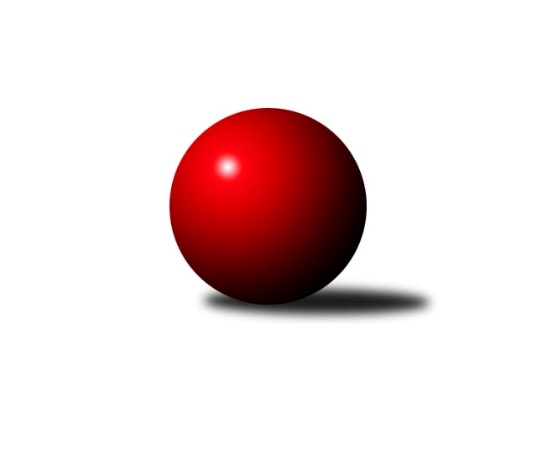 Č.12Ročník 2023/2024	24.2.2024Nejlepšího výkonu v tomto kole: 3058 dosáhlo družstvo: Sokol TepláKrajský přebor KV 2023/2024Výsledky 12. kolaSouhrnný přehled výsledků:TJ Jáchymov	- KK Karlovy Vary	6:2	2487:2373	14.0:10.0	24.2.TJ Šabina 	- Kuželky Aš D/H	8:0	2394:2028	22.0:2.0	24.2.TJ Lomnice C	- Kuželky Aš C	6:2	3034:2884	19.0:5.0	24.2.TJ Lomnice E	- TJ Lomnice D	0.5:7.5	2937:3007	9.0:15.0	24.2.Slovan K.Vary C	- Sokol Teplá	1:7	3005:3058	8.5:15.5	24.2.Tabulka družstev:	1.	Sokol Teplá	12	12	0	0	84.0 : 12.0 	196.5 : 91.5 	 2940	24	2.	TJ Šabina	12	10	0	2	67.5 : 28.5 	194.0 : 94.0 	 2867	20	3.	TJ Jáchymov	12	7	0	5	56.5 : 39.5 	156.5 : 131.5 	 2779	14	4.	Kuželky Aš C	12	6	0	6	48.0 : 48.0 	138.5 : 149.5 	 2942	12	5.	TJ Lomnice D	12	5	2	5	41.5 : 54.5 	127.0 : 161.0 	 2714	12	6.	TJ Lomnice E	13	6	0	7	48.5 : 55.5 	145.5 : 166.5 	 2699	12	7.	TJ Lomnice C	13	5	1	7	46.0 : 58.0 	157.5 : 154.5 	 2778	11	8.	Slovan K.Vary C	12	5	0	7	46.5 : 49.5 	134.0 : 154.0 	 2917	10	9.	KK Karlovy Vary	12	3	1	8	36.5 : 59.5 	135.0 : 153.0 	 2781	7	10.	Kuželky Aš D/H	12	0	0	12	13.0 : 83.0 	79.5 : 208.5 	 2574	0Podrobné výsledky kola:	 TJ Jáchymov	2487	6:2	2373	KK Karlovy Vary	Miroslav Vlček	 	 222 	 210 		432 	 2:2 	 412 	 	195 	 217		Václav Zeman	Martin Kuchař	 	 232 	 187 		419 	 4:0 	 381 	 	205 	 176		Jiří Gabriško	Irena Živná	 	 241 	 216 		457 	 2:2 	 429 	 	199 	 230		Jiří Hojsák	Stanislav Pelc	 	 196 	 189 		385 	 0:4 	 402 	 	202 	 200		Vítězslav Vodehnal	Dana Blaslová	 	 162 	 198 		360 	 2:2 	 361 	 	197 	 164		Jiří Mitáček ml. *1	Jiří Šrek	 	 220 	 214 		434 	 4:0 	 388 	 	193 	 195		Libor Kupkarozhodčí: Miroslav Vlčekstřídání: *1 od 51. hodu Václav ŠnajdrNejlepší výkon utkání: 457 - Irena Živná	 TJ Šabina 	2394	8:0	2028	Kuželky Aš D/H	Tomáš Seidl	 	 226 	 198 		424 	 4:0 	 348 	 	191 	 157		Miloš Peka	Jiří Nový	 	 175 	 205 		380 	 4:0 	 323 	 	161 	 162		Alena Hlávková	Marek Zvěřina	 	 220 	 174 		394 	 2:2 	 324 	 	148 	 176		Karel Utikal	Jiří Beneš ml.	 	 185 	 185 		370 	 4:0 	 342 	 	181 	 161		Miroslav Jurda	Jaromír Černý	 	 200 	 198 		398 	 4:0 	 321 	 	144 	 177		Miroslava Utikalová	František Seidl	 	 202 	 226 		428 	 4:0 	 370 	 	189 	 181		Jan Bartošrozhodčí: Jaromír ČernýNejlepší výkon utkání: 428 - František Seidl	 TJ Lomnice C	3034	6:2	2884	Kuželky Aš C	Monika Ondrušková	127 	 129 	 118 	137	511 	 4:0 	 467 	 124	125 	 105	113	Karel Stehlík	Petr Janda	130 	 129 	 108 	115	482 	 2:2 	 510 	 146	125 	 105	134	Dagmar Jedličková	Xenie Sekáčová	126 	 141 	 122 	134	523 	 4:0 	 479 	 103	124 	 121	131	Vladimír Veselý ml.	Petr Lidmila	134 	 110 	 118 	121	483 	 3:1 	 465 	 129	119 	 111	106	Ota Laudát	Josef Veverka	116 	 125 	 124 	139	504 	 2:2 	 512 	 140	129 	 116	127	Jiří Bláha	Ľubomír Hromada	138 	 134 	 132 	127	531 	 4:0 	 451 	 107	128 	 97	119	Jiří Plavecrozhodčí: Lubomír HromadaNejlepší výkon utkání: 531 - Ľubomír Hromada	 TJ Lomnice E	2937	0.5:7.5	3007	TJ Lomnice D	Luboš Kožíšek	122 	 107 	 116 	122	467 	 1:3 	 472 	 139	124 	 119	90	Jaroslav Bendák	Barbora Šimáčková	111 	 125 	 118 	99	453 	 2:2 	 453 	 124	98 	 116	115	Lucie Veršecká	Lukáš Kožíšek	133 	 131 	 127 	127	518 	 2:2 	 525 	 119	121 	 144	141	Filip Maňák	Silva Trousilová	112 	 134 	 105 	109	460 	 1:3 	 504 	 118	132 	 123	131	Hanuš Slavík	Petra Prouzová	127 	 137 	 135 	134	533 	 1:3 	 541 	 130	145 	 131	135	Ludvík Maňák	Iva Knesplová Koubková	129 	 103 	 131 	143	506 	 2:2 	 512 	 145	120 	 113	134	Rudolf Schimmerrozhodčí: Luboš KožíšekNejlepší výkon utkání: 541 - Ludvík Maňák	 Slovan K.Vary C	3005	1:7	3058	Sokol Teplá	Blanka Martinková	145 	 141 	 104 	118	508 	 2:2 	 514 	 131	118 	 116	149	Luboš Axamský	Zdeněk Kříž ml.	118 	 117 	 121 	137	493 	 1:3 	 507 	 120	133 	 137	117	Ivan Boško	Miroslav Handšuh	136 	 121 	 141 	111	509 	 1.5:2.5 	 538 	 136	143 	 138	121	Miroslava Boková	Marcel Toužimský	122 	 123 	 120 	118	483 	 1:3 	 483 	 106	126 	 123	128	Petr Tauber	Kateřina Hlaváčová	120 	 118 	 131 	122	491 	 1:3 	 518 	 138	123 	 142	115	Miroslav Bubla	Lubomír Martinek	143 	 118 	 131 	129	521 	 2:2 	 498 	 115	131 	 111	141	Miroslav Pešťákrozhodčí: Daniela StašováNejlepší výkon utkání: 538 - Miroslava BokováPořadí jednotlivců:	jméno hráče	družstvo	celkem	plné	dorážka	chyby	poměr kuž.	Maximum	1.	Miroslav Pešťák 	Sokol Teplá	533.32	363.2	170.2	6.4	5/7	(581)	2.	Miroslav Bubla 	Sokol Teplá	531.16	355.3	175.9	3.5	7/7	(593)	3.	František Seidl 	TJ Šabina 	526.18	362.8	163.4	6.1	4/6	(565.2)	4.	Tomáš Seidl 	TJ Šabina 	525.63	357.9	167.8	7.0	6/6	(558)	5.	Miroslava Boková 	Sokol Teplá	519.27	357.0	162.3	6.3	6/7	(555)	6.	Luboš Axamský 	Sokol Teplá	518.97	358.0	160.9	5.0	5/7	(553)	7.	Eduard Seidl 	TJ Šabina 	518.88	352.3	166.6	4.5	6/6	(572)	8.	Jiří Šrek 	TJ Jáchymov	518.46	357.8	160.7	5.8	5/5	(544.8)	9.	Josef Veverka 	TJ Lomnice C	517.96	358.4	159.5	6.4	6/6	(535)	10.	Petra Prouzová 	TJ Lomnice E	512.67	350.3	162.4	7.5	5/5	(554)	11.	Ivan Boško 	Sokol Teplá	507.66	344.9	162.8	6.1	7/7	(586)	12.	Pavlína Stašová 	Slovan K.Vary C	507.05	346.7	160.4	7.4	2/3	(519)	13.	Jiří Bláha 	Kuželky Aš C	506.52	356.5	150.1	9.5	4/5	(527)	14.	Dagmar Jedličková 	Kuželky Aš C	505.93	351.6	154.3	8.3	5/5	(552)	15.	Jiří Beneš  ml.	TJ Šabina 	505.07	346.1	159.0	6.6	6/6	(553.2)	16.	Irena Živná 	TJ Jáchymov	504.98	350.3	154.7	6.9	4/5	(553)	17.	Monika Ondrušková 	TJ Lomnice C	502.87	351.1	151.8	8.1	4/6	(524)	18.	Václav Zeman 	KK Karlovy Vary	502.25	350.6	151.7	11.1	5/5	(585)	19.	Libor Kupka 	KK Karlovy Vary	502.21	346.2	156.0	9.0	4/5	(534)	20.	Petr Tauber 	Sokol Teplá	499.93	342.9	157.0	6.6	7/7	(605)	21.	Albert Kupčík 	TJ Lomnice D	499.91	349.1	150.9	9.1	6/6	(532)	22.	Lubomír Martinek 	Slovan K.Vary C	498.54	354.0	144.5	8.1	3/3	(522)	23.	Jiří Šafr 	Slovan K.Vary C	498.33	352.8	145.6	11.5	3/3	(533)	24.	Rudolf Schimmer 	TJ Lomnice D	498.13	344.1	154.1	9.5	6/6	(519)	25.	Vladimír Veselý  ml.	Kuželky Aš C	497.46	349.3	148.2	12.2	4/5	(543)	26.	Jaromír Černý 	TJ Šabina 	496.87	347.1	149.8	9.9	6/6	(540)	27.	Ľubomír Hromada 	TJ Lomnice C	495.68	339.7	156.0	9.3	6/6	(538)	28.	Miroslav Vlček 	TJ Jáchymov	495.67	353.9	141.8	8.6	5/5	(528)	29.	Miroslav Handšuh 	Slovan K.Vary C	495.57	343.7	151.9	6.7	3/3	(517)	30.	Jiří Flejšar 	TJ Lomnice C	495.45	349.0	146.5	10.7	6/6	(528)	31.	Martin Kuchař 	TJ Jáchymov	495.23	346.2	149.0	10.8	5/5	(544)	32.	Václav Veselý 	Kuželky Aš C	494.20	346.1	148.1	9.2	5/5	(538)	33.	Ota Laudát 	Kuželky Aš C	488.40	338.9	149.5	10.2	5/5	(549)	34.	Tomáš Tuček 	Kuželky Aš D/H	487.93	335.4	152.5	11.3	5/6	(525)	35.	Dana Blaslová 	TJ Jáchymov	486.10	348.5	137.6	11.4	5/5	(514.8)	36.	Marek Zvěřina 	TJ Šabina 	484.84	338.5	146.3	8.8	5/6	(508.8)	37.	Karel Stehlík 	Kuželky Aš C	482.69	339.5	143.2	10.4	4/5	(556)	38.	Vítězslav Vodehnal 	KK Karlovy Vary	481.11	338.6	142.5	10.4	5/5	(531)	39.	Jan Bartoš 	Kuželky Aš D/H	480.73	336.3	144.5	13.2	6/6	(511)	40.	Lukáš Kožíšek 	TJ Lomnice E	478.72	346.6	132.1	14.0	4/5	(557)	41.	Kateřina Hlaváčová 	Slovan K.Vary C	478.61	340.2	138.4	12.9	3/3	(545)	42.	Jiří Hojsák 	KK Karlovy Vary	478.53	343.9	134.6	14.6	5/5	(514.8)	43.	Jiří Gabriško 	KK Karlovy Vary	476.82	334.8	142.0	13.6	4/5	(523)	44.	Stanislav Pelc 	TJ Jáchymov	476.32	340.6	135.8	11.8	5/5	(525)	45.	Luděk Stríž 	Slovan K.Vary C	474.17	343.3	130.8	16.0	3/3	(497)	46.	Zdeněk Kříž  ml.	Slovan K.Vary C	472.83	344.5	128.3	10.5	2/3	(493)	47.	Růžena Kováčiková 	TJ Lomnice C	471.30	333.9	137.5	11.6	5/6	(523.2)	48.	Blanka Martinková 	Slovan K.Vary C	471.17	328.6	142.6	12.8	3/3	(524)	49.	Jiří Nový 	TJ Šabina 	469.20	344.4	124.8	13.9	5/6	(521)	50.	Petr Lidmila 	TJ Lomnice C	466.04	333.1	133.0	12.7	6/6	(516)	51.	Miloš Peka 	Kuželky Aš D/H	465.96	333.8	132.2	14.4	6/6	(504)	52.	Jaroslav Bendák 	TJ Lomnice D	459.68	320.9	138.8	12.7	4/6	(478)	53.	Hanuš Slavík 	TJ Lomnice D	459.57	329.3	130.3	14.3	6/6	(504)	54.	Ludmila Harazinová 	Kuželky Aš D/H	458.77	323.0	135.7	14.4	5/6	(497)	55.	Iva Knesplová Koubková 	TJ Lomnice E	456.23	327.3	128.9	14.1	5/5	(519)	56.	Nela Zadražilová 	Kuželky Aš D/H	447.37	320.1	127.3	15.7	5/6	(476)	57.	Helena Pollnerová 	TJ Lomnice D	444.80	322.7	122.1	18.6	4/6	(475.2)	58.	Miroslav Jurda 	Kuželky Aš D/H	429.53	313.0	116.5	17.5	6/6	(485)		Ludvík Maňák 	TJ Lomnice D	527.20	361.2	166.0	5.6	2/6	(561)		Xenie Sekáčová 	TJ Lomnice C	523.00	347.0	176.0	10.0	1/6	(523)		Stanislav Květoň 	TJ Šabina 	515.00	341.0	174.0	5.0	1/6	(515)		Andrea Ječmenová 	TJ Lomnice E	514.40	348.8	165.6	5.6	3/5	(543)		Jan Horák 	Sokol Teplá	511.50	357.7	153.8	8.6	3/7	(528)		Tomáš Koubek 	TJ Lomnice E	510.00	344.0	166.0	11.0	1/5	(510)		Marcel Toužimský 	Slovan K.Vary C	499.50	333.8	165.8	7.3	1/3	(524)		Ivana Nová 	TJ Jáchymov	498.80	345.8	153.0	8.5	2/5	(510)		Kryštof Prouza 	TJ Lomnice D	497.00	354.0	143.0	11.2	2/6	(547)		Ladislav Martínek 	TJ Jáchymov	494.80	355.9	138.9	10.0	2/5	(506)		Dominik Kopčík 	Kuželky Aš C	492.90	345.2	147.7	9.6	2/5	(526)		Jiří Mitáček  ml.	KK Karlovy Vary	490.11	340.4	149.7	10.6	3/5	(555)		Klára Egererová 	TJ Lomnice E	489.20	342.2	147.0	10.5	2/5	(506)		Veronika Fajtová 	Kuželky Aš D/H	489.00	344.5	144.5	12.0	2/6	(499)		Filip Maňák 	TJ Lomnice D	486.90	346.5	140.4	7.9	2/6	(525)		Rostislav Milota 	Sokol Teplá	486.00	330.0	156.0	13.0	1/7	(486)		Pavel Pazdera 	KK Karlovy Vary	485.67	339.0	146.7	12.7	1/5	(495)		Miroslav Procházka 	TJ Lomnice D	485.07	341.1	143.9	14.4	3/6	(502)		Petr Koubek 	TJ Lomnice E	481.75	322.8	159.0	8.5	2/5	(488)		Soňa Šimáčková 	TJ Lomnice E	481.25	349.3	132.0	11.3	1/5	(512)		Barbora Šimáčková 	TJ Lomnice D	478.23	338.7	139.6	13.0	3/6	(497)		Jiří Velek 	Sokol Teplá	476.40	334.8	141.6	4.8	1/7	(476.4)		Petr Janda 	TJ Lomnice C	472.54	333.9	138.7	10.4	3/6	(482)		Luboš Kožíšek 	TJ Lomnice E	468.13	335.0	133.1	15.3	2/5	(489)		Lucie Veršecká 	TJ Lomnice D	467.00	343.0	124.0	12.8	3/6	(499)		Jiří Plavec 	Kuželky Aš C	461.75	315.5	146.3	15.3	2/5	(485)		Daniel Furch 	TJ Lomnice D	459.00	336.3	122.8	15.8	2/6	(478)		Silva Trousilová 	TJ Lomnice E	447.60	310.7	136.9	9.1	3/5	(465)		Anna Klierová 	TJ Lomnice E	446.40	322.8	123.6	8.4	1/5	(446.4)		Pavel Benčík 	Kuželky Aš D/H	443.00	323.0	120.0	18.0	2/6	(462)		Josef Ženíšek 	KK Karlovy Vary	440.33	311.7	128.7	20.2	3/5	(484)		František Repčík 	Kuželky Aš D/H	436.00	305.0	131.0	14.0	1/6	(436)		Nikol Jurdová 	Kuželky Aš D/H	435.67	314.3	121.3	19.0	1/6	(443)		Kristýna Prouzová 	TJ Lomnice E	433.50	314.0	119.5	17.0	1/5	(436)		Veronika Fantová 	Kuželky Aš D/H	433.33	319.3	114.0	19.2	2/6	(477)		Nikola Stehlíková 	Kuželky Aš C	431.00	317.0	114.0	12.0	1/5	(431)		Alena Hlávková 	Kuželky Aš D/H	428.80	294.0	134.8	15.0	2/6	(470)		Miroslav Měřička 	TJ Lomnice D	416.40	309.6	106.8	24.0	1/6	(416.4)		Petr Sacher 	TJ Lomnice C	401.50	304.0	97.5	24.0	2/6	(417)		Miroslava Utikalová 	Kuželky Aš D/H	389.60	283.9	105.7	18.8	2/6	(394)		Karel Utikal 	Kuželky Aš D/H	388.80	274.8	114.0	14.4	1/6	(388.8)Sportovně technické informace:Starty náhradníků:registrační číslo	jméno a příjmení 	datum startu 	družstvo	číslo startu26307	Barbora Šimáčková	24.02.2024	TJ Lomnice E	3x
Hráči dopsaní na soupisku:registrační číslo	jméno a příjmení 	datum startu 	družstvo	5987	Karel Utikal	24.02.2024	Kuželky Aš D/H	Program dalšího kola:13. kolo27.2.2024	út	18:00	TJ Lomnice D - TJ Lomnice C (předehrávka z 18. kola)	1.3.2024	pá	16:00	Kuželky Aš D/H - TJ Lomnice C	2.3.2024	so	9:00	Sokol Teplá - TJ Jáchymov	2.3.2024	so	10:00	KK Karlovy Vary - TJ Lomnice E	2.3.2024	so	17:00	Kuželky Aš C - Slovan K.Vary C	2.3.2024	so	17:00	TJ Lomnice D - TJ Šabina 	Nejlepší šestka kola - absolutněNejlepší šestka kola - absolutněNejlepší šestka kola - absolutněNejlepší šestka kola - absolutněNejlepší šestka kola - dle průměru kuželenNejlepší šestka kola - dle průměru kuželenNejlepší šestka kola - dle průměru kuželenNejlepší šestka kola - dle průměru kuželenNejlepší šestka kola - dle průměru kuželenPočetJménoNázev týmuVýkonPočetJménoNázev týmuPrůměr (%)Výkon2xIrena ŽivnáTJ Jáchymov548.4*2xIrena ŽivnáTJ Jáchymov112.524573xLudvík MaňákTJ Lomnice D5414xLudvík MaňákTJ Lomnice D111.755414xMiroslava BokováSokol Teplá5384xPetra ProuzováTJ Lomnice E110.15333xPetra ProuzováTJ Lomnice E5332xĽubomír HromadaTJ Lomnice C109.695312xĽubomír HromadaTJ Lomnice C5312xMiroslava BokováSokol Teplá108.835381xFilip MaňákTJ Lomnice D5251xFilip MaňákTJ Lomnice D108.45525